Universitatea de Medicină şi Farmacie “Carol Davila” Bucureşti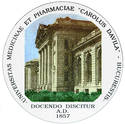 Comisia pentru asigurarea calităţiiFIŞA DISCIPLINEIDate despre programTimpul total estimat (ore/semestru de activitate didactică) Precondiții (acolo unde este cazul)Condiții (acolo unde este cazul)Competențe specifice acumulateObiectivele disciplinei (reieşind din grila competenţelor specifice acumulate)ConținutulCoroborarea conţinuturilor disciplinei cu aşteptările reprezentanţilor comunităţii epistemice, asociaţiilor profesionale şi angajatori reprezentativi din domeniul aferent programuluiEvaluarea1.1.UNIVERSITATEA DE MEDICINĂ ŞI FARMACIE “CAROL DAVILA”UNIVERSITATEA DE MEDICINĂ ŞI FARMACIE “CAROL DAVILA”UNIVERSITATEA DE MEDICINĂ ŞI FARMACIE “CAROL DAVILA”UNIVERSITATEA DE MEDICINĂ ŞI FARMACIE “CAROL DAVILA”UNIVERSITATEA DE MEDICINĂ ŞI FARMACIE “CAROL DAVILA”UNIVERSITATEA DE MEDICINĂ ŞI FARMACIE “CAROL DAVILA”UNIVERSITATEA DE MEDICINĂ ŞI FARMACIE “CAROL DAVILA”UNIVERSITATEA DE MEDICINĂ ŞI FARMACIE “CAROL DAVILA”1.2. FACULTATEA MEDICINA/ DEPARTAMENTUL  5 MEDICINA INTERNAFACULTATEA MEDICINA/ DEPARTAMENTUL  5 MEDICINA INTERNAFACULTATEA MEDICINA/ DEPARTAMENTUL  5 MEDICINA INTERNAFACULTATEA MEDICINA/ DEPARTAMENTUL  5 MEDICINA INTERNAFACULTATEA MEDICINA/ DEPARTAMENTUL  5 MEDICINA INTERNAFACULTATEA MEDICINA/ DEPARTAMENTUL  5 MEDICINA INTERNAFACULTATEA MEDICINA/ DEPARTAMENTUL  5 MEDICINA INTERNAFACULTATEA MEDICINA/ DEPARTAMENTUL  5 MEDICINA INTERNA1.3.DISCIPLINA : MEDICINA INTERNA, CARDIOLOGIE, GASTROENTEROLOGIE, REUMATOLOGIE, SEMIOLOGIE MEDICALA, METODOLOGIA CERCETARII STIINTIFICE - SPITALUL CLINIC COLENTINADISCIPLINA : MEDICINA INTERNA, CARDIOLOGIE, GASTROENTEROLOGIE, REUMATOLOGIE, SEMIOLOGIE MEDICALA, METODOLOGIA CERCETARII STIINTIFICE - SPITALUL CLINIC COLENTINADISCIPLINA : MEDICINA INTERNA, CARDIOLOGIE, GASTROENTEROLOGIE, REUMATOLOGIE, SEMIOLOGIE MEDICALA, METODOLOGIA CERCETARII STIINTIFICE - SPITALUL CLINIC COLENTINADISCIPLINA : MEDICINA INTERNA, CARDIOLOGIE, GASTROENTEROLOGIE, REUMATOLOGIE, SEMIOLOGIE MEDICALA, METODOLOGIA CERCETARII STIINTIFICE - SPITALUL CLINIC COLENTINADISCIPLINA : MEDICINA INTERNA, CARDIOLOGIE, GASTROENTEROLOGIE, REUMATOLOGIE, SEMIOLOGIE MEDICALA, METODOLOGIA CERCETARII STIINTIFICE - SPITALUL CLINIC COLENTINADISCIPLINA : MEDICINA INTERNA, CARDIOLOGIE, GASTROENTEROLOGIE, REUMATOLOGIE, SEMIOLOGIE MEDICALA, METODOLOGIA CERCETARII STIINTIFICE - SPITALUL CLINIC COLENTINADISCIPLINA : MEDICINA INTERNA, CARDIOLOGIE, GASTROENTEROLOGIE, REUMATOLOGIE, SEMIOLOGIE MEDICALA, METODOLOGIA CERCETARII STIINTIFICE - SPITALUL CLINIC COLENTINADISCIPLINA : MEDICINA INTERNA, CARDIOLOGIE, GASTROENTEROLOGIE, REUMATOLOGIE, SEMIOLOGIE MEDICALA, METODOLOGIA CERCETARII STIINTIFICE - SPITALUL CLINIC COLENTINA1.4. DOMENIUL DE STUDII : Sănătate - Reglementat sectorial în cadrul Uniunii EuropeneDOMENIUL DE STUDII : Sănătate - Reglementat sectorial în cadrul Uniunii EuropeneDOMENIUL DE STUDII : Sănătate - Reglementat sectorial în cadrul Uniunii EuropeneDOMENIUL DE STUDII : Sănătate - Reglementat sectorial în cadrul Uniunii EuropeneDOMENIUL DE STUDII : Sănătate - Reglementat sectorial în cadrul Uniunii EuropeneDOMENIUL DE STUDII : Sănătate - Reglementat sectorial în cadrul Uniunii EuropeneDOMENIUL DE STUDII : Sănătate - Reglementat sectorial în cadrul Uniunii EuropeneDOMENIUL DE STUDII : Sănătate - Reglementat sectorial în cadrul Uniunii Europene1.5.CICLUL DE STUDII: LICENȚĂCICLUL DE STUDII: LICENȚĂCICLUL DE STUDII: LICENȚĂCICLUL DE STUDII: LICENȚĂCICLUL DE STUDII: LICENȚĂCICLUL DE STUDII: LICENȚĂCICLUL DE STUDII: LICENȚĂCICLUL DE STUDII: LICENȚĂ1.6.PROGRAMUL DE STUDII: MEDICINA PROGRAMUL DE STUDII: MEDICINA PROGRAMUL DE STUDII: MEDICINA PROGRAMUL DE STUDII: MEDICINA PROGRAMUL DE STUDII: MEDICINA PROGRAMUL DE STUDII: MEDICINA PROGRAMUL DE STUDII: MEDICINA PROGRAMUL DE STUDII: MEDICINA Date despre disciplinăDate despre disciplinăDate despre disciplinăDate despre disciplinăDate despre disciplinăDate despre disciplinăDate despre disciplinăDate despre disciplinăDate despre disciplină2.1.Denumirea disciplinei  opționale din cadrul disciplinei: OPTIONAL “Medicina bazată pe dovezi”Denumirea disciplinei  opționale din cadrul disciplinei: OPTIONAL “Medicina bazată pe dovezi”Denumirea disciplinei  opționale din cadrul disciplinei: OPTIONAL “Medicina bazată pe dovezi”Denumirea disciplinei  opționale din cadrul disciplinei: OPTIONAL “Medicina bazată pe dovezi”Denumirea disciplinei  opționale din cadrul disciplinei: OPTIONAL “Medicina bazată pe dovezi”Denumirea disciplinei  opționale din cadrul disciplinei: OPTIONAL “Medicina bazată pe dovezi”Denumirea disciplinei  opționale din cadrul disciplinei: OPTIONAL “Medicina bazată pe dovezi”Denumirea disciplinei  opționale din cadrul disciplinei: OPTIONAL “Medicina bazată pe dovezi”2.2Locaţia disciplinei: Spitalul Clinic ColentinaLocaţia disciplinei: Spitalul Clinic ColentinaLocaţia disciplinei: Spitalul Clinic ColentinaLocaţia disciplinei: Spitalul Clinic ColentinaLocaţia disciplinei: Spitalul Clinic ColentinaLocaţia disciplinei: Spitalul Clinic ColentinaLocaţia disciplinei: Spitalul Clinic ColentinaLocaţia disciplinei: Spitalul Clinic Colentina2.3.Titularul activităților de curs Prof dr Cristian BAICUS (59 ani,  vechime 32 ani), Sef lucrari dr. Paul Balanescu (37 ani, 12 ani vechime).Titularul activităților de curs Prof dr Cristian BAICUS (59 ani,  vechime 32 ani), Sef lucrari dr. Paul Balanescu (37 ani, 12 ani vechime).Titularul activităților de curs Prof dr Cristian BAICUS (59 ani,  vechime 32 ani), Sef lucrari dr. Paul Balanescu (37 ani, 12 ani vechime).Titularul activităților de curs Prof dr Cristian BAICUS (59 ani,  vechime 32 ani), Sef lucrari dr. Paul Balanescu (37 ani, 12 ani vechime).Titularul activităților de curs Prof dr Cristian BAICUS (59 ani,  vechime 32 ani), Sef lucrari dr. Paul Balanescu (37 ani, 12 ani vechime).Titularul activităților de curs Prof dr Cristian BAICUS (59 ani,  vechime 32 ani), Sef lucrari dr. Paul Balanescu (37 ani, 12 ani vechime).Titularul activităților de curs Prof dr Cristian BAICUS (59 ani,  vechime 32 ani), Sef lucrari dr. Paul Balanescu (37 ani, 12 ani vechime).Titularul activităților de curs Prof dr Cristian BAICUS (59 ani,  vechime 32 ani), Sef lucrari dr. Paul Balanescu (37 ani, 12 ani vechime).2.4.Titularul activităților de Lp / stagiu clinic : Prof dr Cristian BAICUS (59 ani,  vechime 32 ani), as univ dr Larisa Pinte (31 ani, vechime 2 ani), as univ dr Laura Elena Stoichitoiu (29 ani, vechime 1 an)Titularul activităților de Lp / stagiu clinic : Prof dr Cristian BAICUS (59 ani,  vechime 32 ani), as univ dr Larisa Pinte (31 ani, vechime 2 ani), as univ dr Laura Elena Stoichitoiu (29 ani, vechime 1 an)Titularul activităților de Lp / stagiu clinic : Prof dr Cristian BAICUS (59 ani,  vechime 32 ani), as univ dr Larisa Pinte (31 ani, vechime 2 ani), as univ dr Laura Elena Stoichitoiu (29 ani, vechime 1 an)Titularul activităților de Lp / stagiu clinic : Prof dr Cristian BAICUS (59 ani,  vechime 32 ani), as univ dr Larisa Pinte (31 ani, vechime 2 ani), as univ dr Laura Elena Stoichitoiu (29 ani, vechime 1 an)Titularul activităților de Lp / stagiu clinic : Prof dr Cristian BAICUS (59 ani,  vechime 32 ani), as univ dr Larisa Pinte (31 ani, vechime 2 ani), as univ dr Laura Elena Stoichitoiu (29 ani, vechime 1 an)Titularul activităților de Lp / stagiu clinic : Prof dr Cristian BAICUS (59 ani,  vechime 32 ani), as univ dr Larisa Pinte (31 ani, vechime 2 ani), as univ dr Laura Elena Stoichitoiu (29 ani, vechime 1 an)Titularul activităților de Lp / stagiu clinic : Prof dr Cristian BAICUS (59 ani,  vechime 32 ani), as univ dr Larisa Pinte (31 ani, vechime 2 ani), as univ dr Laura Elena Stoichitoiu (29 ani, vechime 1 an)Titularul activităților de Lp / stagiu clinic : Prof dr Cristian BAICUS (59 ani,  vechime 32 ani), as univ dr Larisa Pinte (31 ani, vechime 2 ani), as univ dr Laura Elena Stoichitoiu (29 ani, vechime 1 an)2.5. Anul de studiu2.5. Anul de studiuIV2.6. SemestrulI-XII2.7. Tipul de evaluarescris2.8. Regimul disciplineiOptionalNr. ore pe săptămână2din care :  cursdin care :  curs1Seminar1Total ore din planul de învățământ14Din care :        cursDin care :        curs7 Seminar7Distributia fondului de timp7 saptamani7 saptamani7 saptamani7 saptamani7 saptamani7 saptamaniStudiul după manual, suport de curs, bibliografie și notițeStudiul după manual, suport de curs, bibliografie și notițeStudiul după manual, suport de curs, bibliografie și notițeStudiul după manual, suport de curs, bibliografie și notițeStudiul după manual, suport de curs, bibliografie și notițeStudiul după manual, suport de curs, bibliografie și notițeDocumentare suplimentară în bibliotecă, pe platformele electronice de specialitate și pe terenDocumentare suplimentară în bibliotecă, pe platformele electronice de specialitate și pe terenDocumentare suplimentară în bibliotecă, pe platformele electronice de specialitate și pe terenDocumentare suplimentară în bibliotecă, pe platformele electronice de specialitate și pe terenDocumentare suplimentară în bibliotecă, pe platformele electronice de specialitate și pe terenDocumentare suplimentară în bibliotecă, pe platformele electronice de specialitate și pe terenPregătire seminarii / laboratoare, teme, referate, portofoliu și eseuriPregătire seminarii / laboratoare, teme, referate, portofoliu și eseuriPregătire seminarii / laboratoare, teme, referate, portofoliu și eseuriPregătire seminarii / laboratoare, teme, referate, portofoliu și eseuriPregătire seminarii / laboratoare, teme, referate, portofoliu și eseuriPregătire seminarii / laboratoare, teme, referate, portofoliu și eseuriTutoriatTutoriatTutoriatTutoriatTutoriatTutoriatExaminăriExaminăriExaminăriExaminăriExaminăriExaminăriAlte activitățiAlte activitățiAlte activitățiAlte activitățiAlte activitățiAlte activitățiTotal ore de studiu individualTotal ore de studiu individualTotal ore de studiu individualNumărul de crediteNumărul de crediteNumărul de credite4.1.  de curriculumnu4.2. de competențenu5.1.  de desfășurare a cursuluiAmfiteatrul Clinicii Medicale, Spitalul Clinic Colentina, Pavilion E, parterCompetențe profesionale (exprimate prin cunoștințe și abilități)La finalul cursului studentul va fi capabil:-Sa recunoască tipurile de studii clinice- Sa recunoască tipurile de bias - să evalueze critic articolele ce prezintă toate tipurile de studii clinice- să formuleze întrebări clinice- să evalueze mărimea efectului- să caute și să aplice informația medicalăCompetențe transversale (de rol, de dezvoltare profesională, personale)-Sa poată întreba și răspunde la întrebările clinice apărute în activitatea medicală 7.1. Obiectivul generalDobândirea capacității de căuta răspunsuri la întrebările clinice și de a evalua articolele și studiile medicale.7.2. Obiective specifice-cunoașterea modului de a formula întrebări legate de probleme clinice -capabilitatea de a căuta răspunsuri la întrebările clinice- evaluarea critică a articolelor medicale și a studiilor pe care acestea le prezintă- cunoașterea criteriilor de validitate, a ierarhiei dovezii și a gradelor de recomandare (principii) CursMetode de predareObservațiiCe este medicina bazată pe doveziCăutarea și găsirea dovezilorTerapiaDiagnosticul / teste diagnosticePrognosticulSinteza doveziiDe la dovezi la acțiune. Ghidurile.CURS INTERACTIV + PREZENTAREA DE NOTIUNI TEORETICE SI APLICAREA PE EXEMPLE CONCRETE Bibliografie curs: Cristian Băicuș, Larisa Pinte, Laura Elena Stoichitoiu, Paul Balanescu. Medicina bazată pe dovezi. Cum înțelegem studiile? Editura medicală 2022 (Editia a II-a).Bibliografie curs: Cristian Băicuș, Larisa Pinte, Laura Elena Stoichitoiu, Paul Balanescu. Medicina bazată pe dovezi. Cum înțelegem studiile? Editura medicală 2022 (Editia a II-a).Bibliografie curs: Cristian Băicuș, Larisa Pinte, Laura Elena Stoichitoiu, Paul Balanescu. Medicina bazată pe dovezi. Cum înțelegem studiile? Editura medicală 2022 (Editia a II-a).Cursul este conceput astfel incat la sfarsit, cursantul sa stie sa formuleze întrebări, să caute dovezi și să le aplice în practica clinică.Tip de activitateCriterii de evaluareMetode de evaluarePondere din nota finalăCursCunoasterea notiunilor teoretice si practice ale medicinei bazate pe doveziScris100%Standard minim de performanțăStandard minim de performanțăStandard minim de performanțăStandard minim de performanțăEvaluarea unui articol original privind terapia/diagnosticul/prognosticulEvaluarea unui articol original privind terapia/diagnosticul/prognosticulEvaluarea unui articol original privind terapia/diagnosticul/prognosticulEvaluarea unui articol original privind terapia/diagnosticul/prognosticulData completării:16.03.2023Semnătura titularului de cursData completării:16.03.2023Prof. Dr. Cristian BaicusSemnătura sefului de disciplinaProf. Dr. Cristian BaicusData avizării în Consiliul Departamentului:………………………………Semnătura directorului de departamentSemnătura directorului de departamentData avizării în Consiliul Departamentului:………………………………	Prof. Dr. Carmen Fierbinteanu-Braticevici	Prof. Dr. Carmen Fierbinteanu-Braticevici